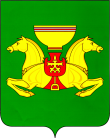 РАСПОРЯЖЕНИЕот 30.12.2022                                       с. Аскиз                                                № 773-р 	В соответствии с Федеральным законом от 27.07.2010 № 191-ФЗ «О теплоснабжении», постановлением Правительства российской Федерации от 22.02.2012 № 154 «О требованиях к схемам теплоснабжения, порядку их разработки и утверждения», руководствуясь ст.ст. 35, 40 Устава муниципального образования Аскизский район от 20.12.2005 г.:	 МКУ «Управление коммунального хозяйства Администрации Аскизского района Республики Хакасия» разработать схемы теплоснабжения на территории сельских поселений муниципального образования Аскизский район, в соответствии с планом графиком (Приложение).Глава Администрации                                                                     А.В. ЧелтыгмашевПЛАН-ГРАФИКразработки схем теплоснабжения на территории сельских поселений муниципального образования Аскизский район Республики Хакасия на (далее – Схемы теплоснабжения)РОССИЙСКАЯ ФЕДЕРАЦИЯАДМИНИСТРАЦИЯАСКИЗСКОГО РАЙОНАРЕСПУБЛИКИ ХАКАСИЯРОССИЯ ФЕДЕРАЦИЯЗЫХАКАС РЕСПУБЛИКАЗЫНЫНАСХЫС АЙМАFЫНЫНУСТАF-ПАСТААО разработке схем теплоснабжения в границах сельских поселений муниципального образования  Аскизский район Республики Хакасия  Приложение к распоряжению Администрации Аскизского района Республики Хакасия от 30.12.2023 г. № 773-р№ п/пНаименование мероприятияОтветственный исполнительСроки исполненияПримечания1Размещение уведомления о начале разработки проектов схем теплоснабжения на официальном сайте Администрации Аскизского района Республики Хакасия МКУ «Управление коммунального хозяйства Администрации Аскизского района»В течение 3 рабочих дней с даты издания настоящего распоряжения, но не позднее 15.01.2023 г.п. 15, 16 требований к порядку разработки и утверждения схем теплоснабжения, утвержденных постановлением Правительства Российской Федерации от 22.02.2012 № 154, настоящим распоряжением2Размещение проекта схемы теплоснабжения на официальном сайте Администрации Аскизского района Республики Хакасия  МКУ «Управление коммунального хозяйства Администрации Аскизского района»В течение 15 календарных дней со дня завершения разработки проекта схемы теплоснабжения (проекта актуализированной схемы теплоснабжения)п. 19 требований к порядку разработки и утверждения схем теплоснабжения, утвержденных постановлением Правительства Российской Федерации от 22.02.2012 № 1543Сведения о размещении проектов схем теплоснабжения для организации сбора замечаний и предложений с указанием адреса, по которому осуществляется сбор замечаний и предложений, а также сроком их сбораМКУ «Управление коммунального хозяйства Администрации Аскизского района»Не менее 20 и более 30 календарных дней со дня размещения соответствующих сведенийп. 21 требований к порядку разработки и утверждения схем теплоснабжения, утвержденных постановлением Правительства Российской Федерации от 22.02.2012 № 1544Рассмотрение проекта Схемы теплоснабжения путём организации публичных слушанийМКУ «Управление коммунального хозяйства Администрации Аскизского района»Не позднее 15 календарных дней со дня окончания срока сбора замечаний и предложенийп. 22 требований к порядку разработки и утверждения схем теплоснабжения, утвержденных постановлением Правительства Российской Федерации от 22.02.2012 № 1545Подготовка, оформление и размещение на официальном сайте Администрации Аскизского района  протокола публичных слушаний МКУ «Управление коммунального хозяйства Администрации Аскизского района»В течение 3 рабочих дней со дня проведения собрания участников публичных слушанийп. 22 требований к порядку разработки и утверждения схем теплоснабжения, утвержденных постановлением Правительства Российской Федерации от 22.02.2012 № 1546Утверждение схем теплоснабжения на территории сельских поселений муниципального образования Аскизский район Республики Хакасия МКУ «Управление коммунального хозяйства Администрации Аскизского района»В течение 7 рабочих дней со дня размещения указанного итогового документа (протокола) на официальном сайте, но не позднее 01.07.2023п. 26 требований к порядку разработки и утверждения схем теплоснабжения, утвержденных постановлением Правительства Российской Федерации от 22.02.2012 № 154